Государственное автономное учреждениедополнительного профессионального образования  «Институт развития образования Пермского края»ИННОВАЦИОННАЯ МОДЕЛЬпрограммы внеурочной деятельностив форме деятельностных практик самоопределения «Взгляд в будущее» для обучающихся 8-х классов в рамках реализации краевого проекта«От образовательных практик – к инновационным моделям внеурочной деятельности»г. Пермь, 2019 г. 1. Актуальность создания инновационной модели внеурочной деятельности Сложившаяся в школе система профориентационной работы требует пересмотра. Опыт школы показывает, что учащимся после 9 класса при переходе в 10 класс достаточно сложно дается выбор предметов для сдачи экзаменов, выбор предметов для изучения на профильном уровне. Сегодня, в качестве альтернативы профориентации возникло понятие профессиональное самоопределение. В нем инициатива отдается ученику как субъекту выбора. Основой для принятия решения становится не знание о требованиях профессии, а опыт, который ученик может получить в ходе деятельностного самоопределения. 2. Идея организации внеурочной деятельности в формате деятельностных практик самоопределения и условия реализации В рамках организации внеурочной деятельности для учащихся организованы краткосрочные курсы  в форме деятельностных практик самоопределения. Каждая практика длится 90-120 минут. Время прохождения практики: последняя неделя каждого триместра. Каждый учащийся 8 класса в течение года пройдет краткосрочный курс (3 практики), разнесенный по времени, включающий три направления: социально-гуманитарное, естественно-научное, техническое. В рамках направления учащимся предоставляется возможность выбрать одну из практик.Задача каждой практики состоит в том, чтобы каждый обучающийся смог бы совместно с педагогом:оценить свои возможности в решении разных коммуникативных задач,познакомиться с требованиями, предъявляемыми к профессионалам выбранного направления.     3.   Цель, задачи Цель: получение опыта самостоятельного самоопределения в выборе дальнейшего образования в ходе прохождения практик социально-гуманитарной, естественно-научной и технической направленности обучающихся 8 классов.Задачи:Организовать учебное групповое взаимодействие обучающихся в рамках деятельностных практик самоопределенияОбеспечить прохождение каждым учащимся 8 класса не менее 1 практики в каждом направлении Отработать формы работы учащихся с дневником самоопределения4. Ключевые термины и определения, используемые в проектеВоспитание – это деятельность, направленная на развитие личности, создание условий для самоопределения и социализации обучающегося на основе социокультурных, духовно-нравственных ценностей, и принятых в обществе правил, и норм поведения в интересах человека, семьи, общества и государства.Внеурочная деятельность - это образовательная деятельность, осуществляемая в формах, отличных от классно-урочной, направленная на достижение планируемых результатов освоения основной образовательной программы образовательного учреждения.Деятельностное самоопределение - это сопоставление образов себя в рамках системы требований деятельности, с одной стороны, и носителя актуальных стремлений (без относительно к фиксированным требованиям), с другой стороны, завершающееся акцентировкой значимости на содержание либо первого, либо второго образа с последующим либо подчинением себя системе требований, либо освобождением, непринятием этих требований, и сохранением прежней направленности бытия.Индивидуальный подход в воспитании предполагает организацию педагогических воздействий с учетом особенностей и уровня воспитанности ребенка, а также условий его жизнедеятельности.Коммуникативная задача - это установка перед выполнением упражнения или иного задания, которая настраивает и мотивирует учащихся на решение проблемы, поставленной в этом задании, коммуникативным способом (т. е. путём реального общения).Образовательное событие - это ситуация, которая переживается и осознается человеком как значимая (поворотная) в его собственном образовании.Самоопределение  - это процесс и результат выбора личностью своей позиции, целей и средств самоосуществления в конкретных обстоятельствах жизни; основной механизм обретения и проявления человеком свободы.Социализация – это содействие приобретению ребенком первоначального социально-нравственного опыта посредством включения его в решение общественных, культурных, экологических, производственных и иных задач.Проектная деятельность - совместная учебно- познавательная, творческая или игровая деятельность обучающихся, имеющая общую цель, согласованные методы, способы деятельности, направленная на достижение общего результата деятельности. Профессиональное самоопределение – поиск и нахождение личностного смысла в выбираемой, осваиваемой и уже выполняемой трудовой деятельности, а также – нахождение смысла в самом процессе самоопределения5. Ожидаемые результатыОхват реализацией образовательной программы внеурочной деятельности «Взгляд в будущее» 8 классы – 122 человека (100%)Сформировано единое информационное поле в рамках понятий «деятельностное самоопределение» и «профессиональное самоопределение» среди педагогов, родителей, учеников основной школыАдекватная самооценка имеющихся компетенций для решения той или иной коммуникативной задачи в ходе прохождения деятельностных практик самоопределения и участия в тематических образовательных событиях учениками 8 классов – 75% учащихсяОсознанное построение дальнейшей образовательной траектории обучающимися в 9 классе - 75% учащихся.6. Графическая модель внеурочной деятельности (содержательная и организационная) Организационная модель внеурочной деятельностиТехнологический цикл курса ( 9 часов для каждого ученика: 3 раза в год по 1 практике длительность 90-120 минут)Технологический цикл проведения практики самоопределения (один раз в триместр)Содержательная модель внеурочной деятельностиСистема работы по сопровождению деятельностного самоопределения обучающихся 8-9х классов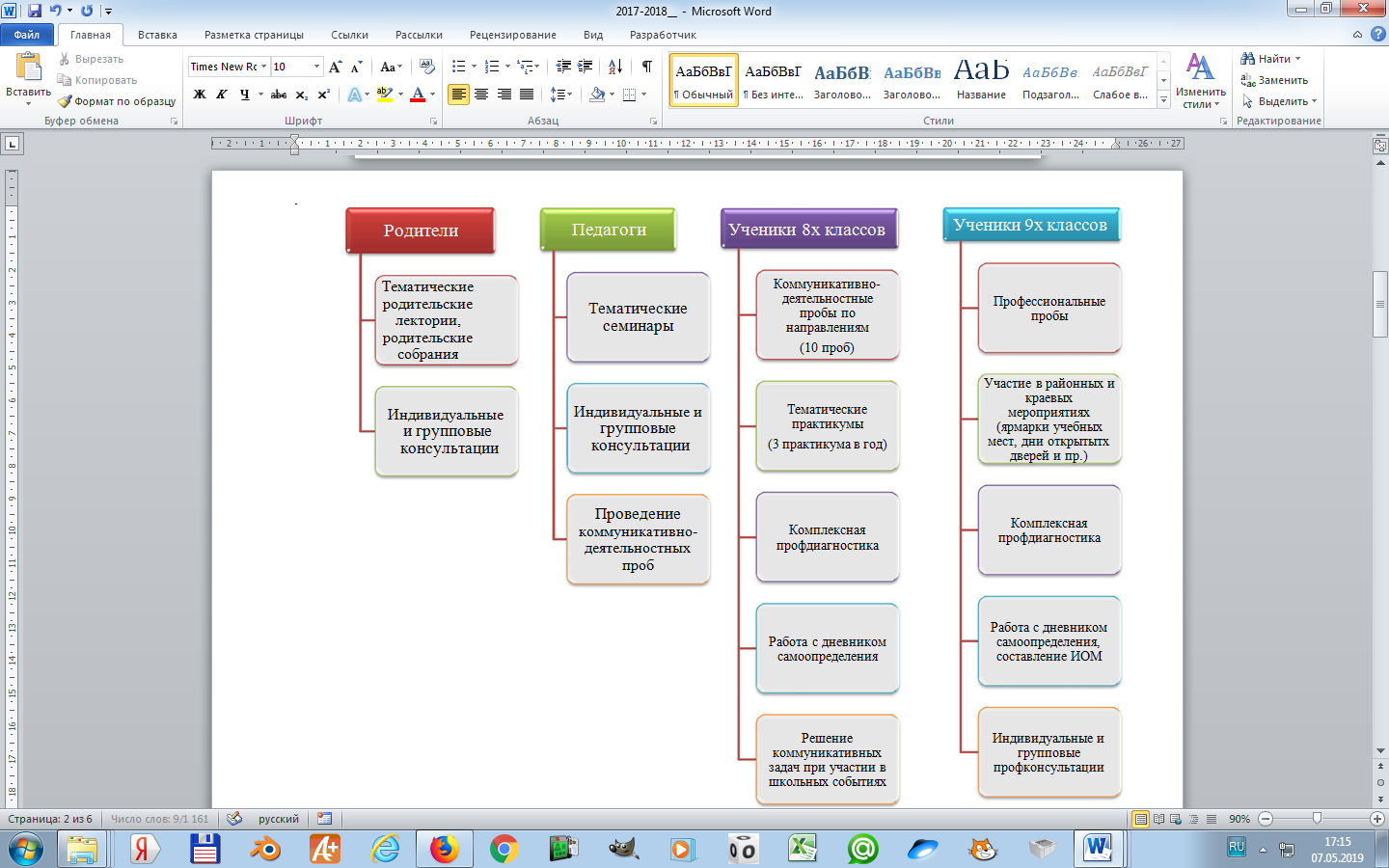 Перечень деятельностных практик по направлениям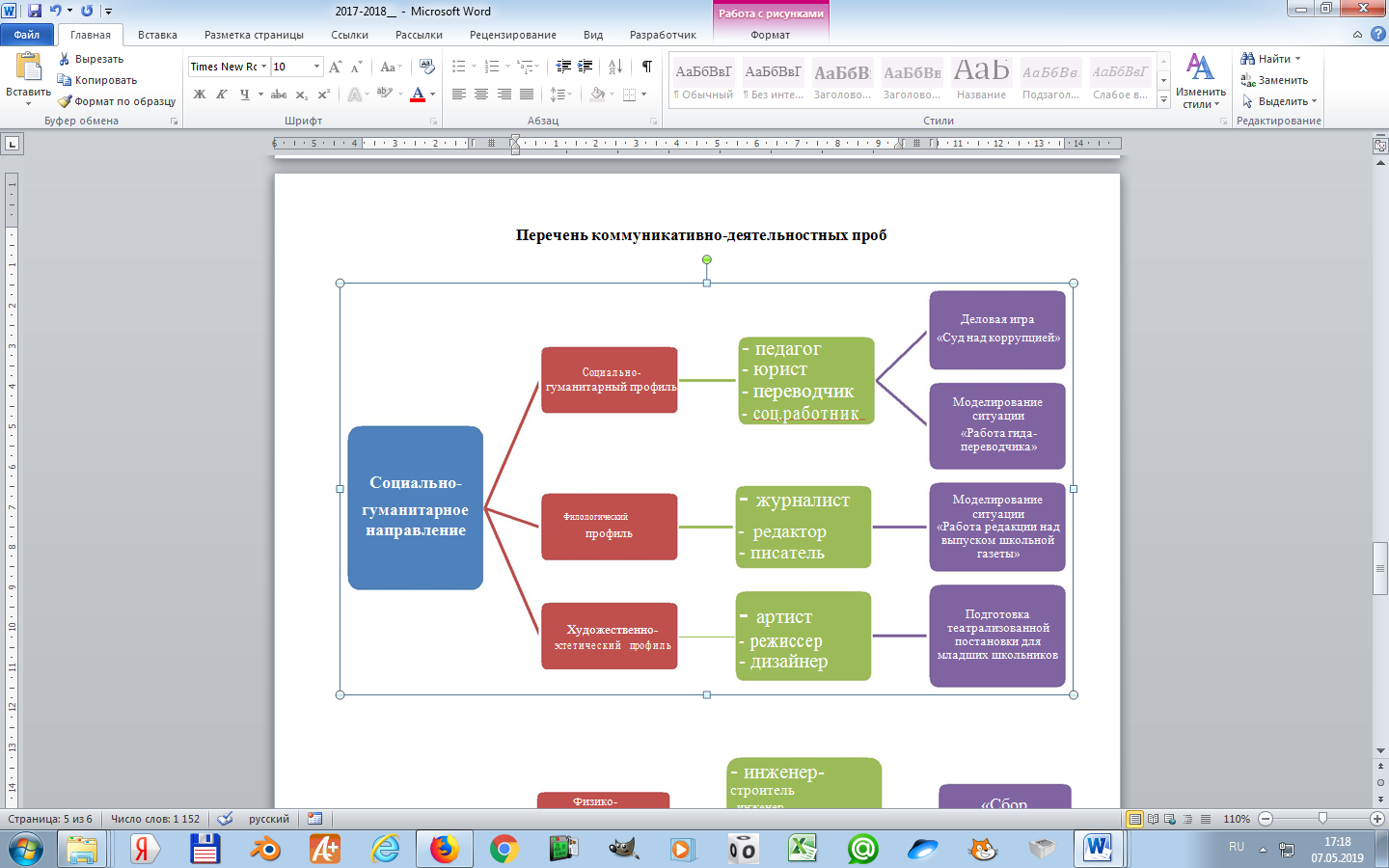 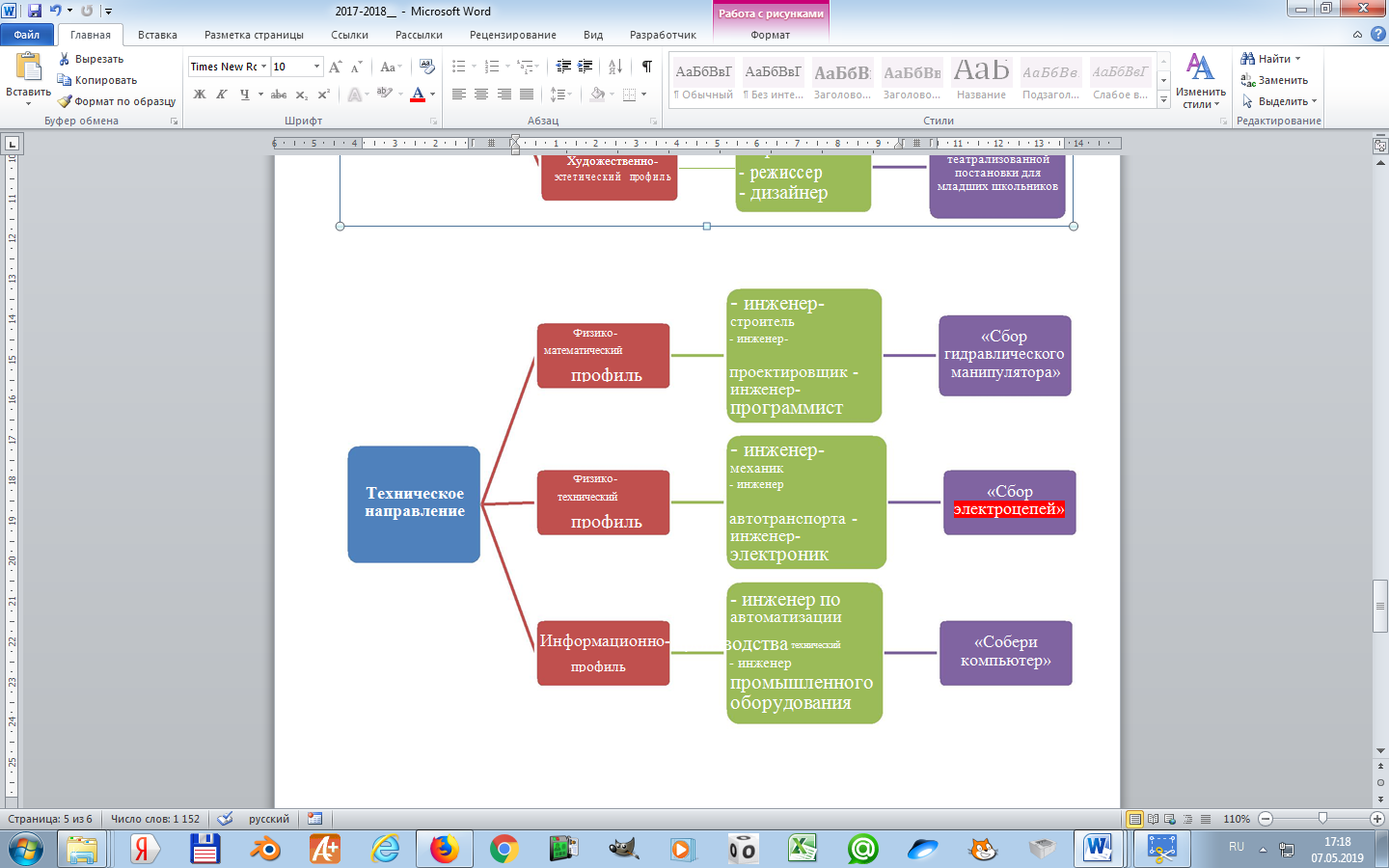 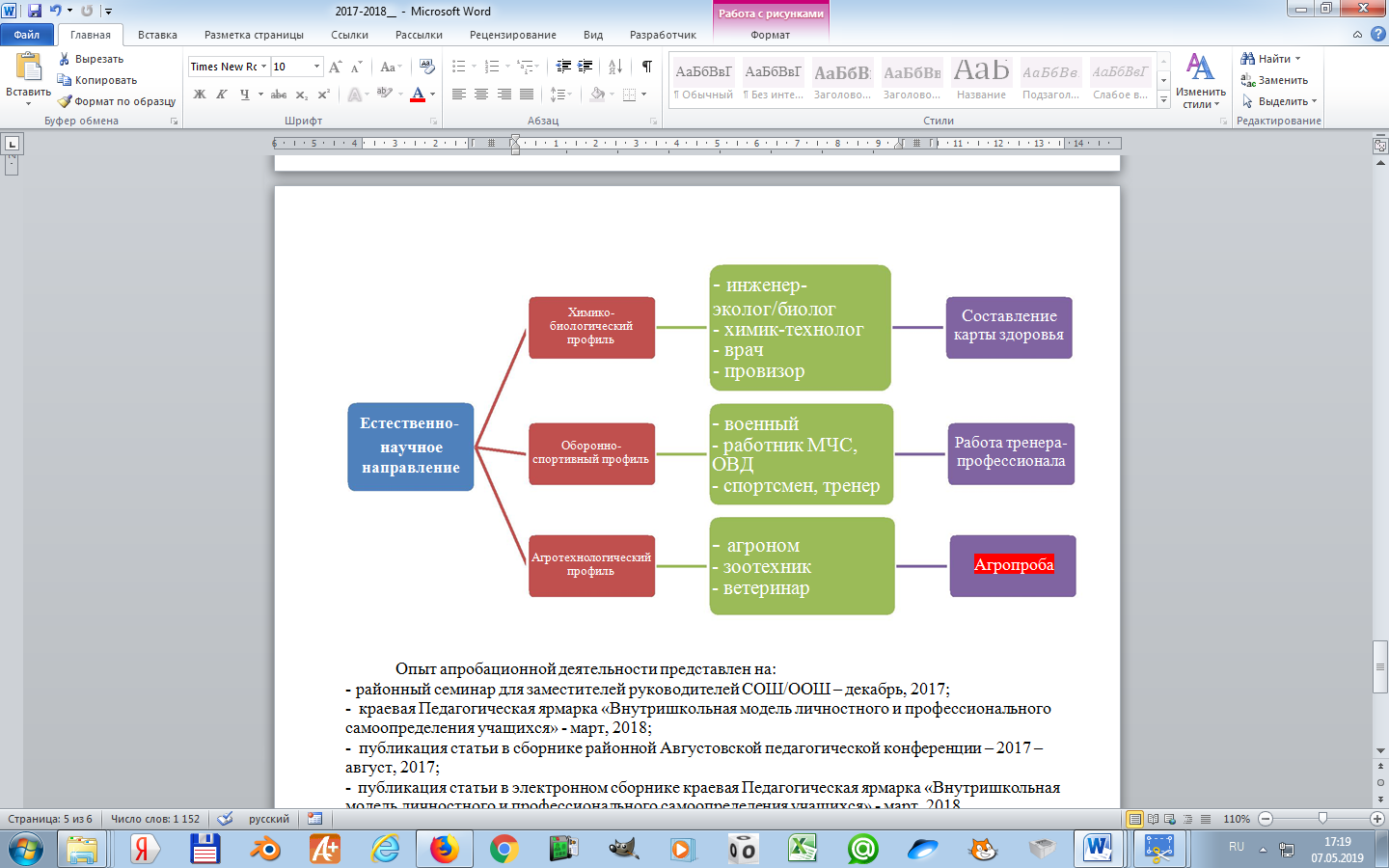 7. Признаки инновационности продуктаИнтеграция с урочной деятельностью в рамках реализации основной общеобразовательной программы школы.Внедрение в образовательную деятельность школы современной образовательной технологии организации внеурочной деятельности.Цель, задачи, содержание модели учитывают особенности образовательной деятельности, интересы, потребности, возрастные особенности обучающихся,  особенности территориального расположения школы.Является фактором повышения качества образования и рассматривается как ресурс формирования развивающей и технологичной среды.Интерактивный характер деятельности обучающихся с опорой на личный опыт и продуктивную деятельность.8. Ресурсное обеспечение реализации инновационного проектаМатериально-технические условия: Материально – технические условия отражены в рабочих программах педагогов (для каждой практики индивидуальны)Кадровые условия: Руководитель проекта – организация работы, составление графика, списков участников проб, графика экскурсийучителя – предметники – проведение практик самоопределенияпсихолог – анкетирование, тренингиклассные руководители – отслеживание результатов, ведение дневников самоопределения, отслеживание ведения исследовательских проектов.Информационно-методические условия:Размещение информации: на сайте школы (http://school5.dobryanka-edu.ru), информационно-методического  центра (http://imc.dobryanka-edu.ru), сайте Института развития образования Пермского края (http://www.fgos.iro.perm.ru/uchrezhdeniya/ploshchadki/mbou-dcosh-5-dobryanka/sobytiya) .  Методическая поддержка учителей обеспечивается через методическое сопровождение в рамках работы школы в статусе краевой апробационной площадки,  методистами ИМЦ, заместителем директора школы по методической работе, психологом.9. Формы организации сетевого взаимодействия с другими образовательными или ведомственными организациями. Работа стала победителем на межрегиональном конкурсе методических материалов по внеурочной деятельности в рамках естественно-научных и общественно-научных предметов «Инновационный потенциал внеурочной деятельности в процессе достижения образовательных результатов обучающихся» в номинации «Методические материалы по интеграции учебной и внеурочной деятельности обучающихся в форме учебно-практических  и учебно-познавательных заданий, а также проектной деятельности».Автор(ы) разработчик(и):Галкина Валентина Михайловна, заместитель директора МБОУ «ДСОШ №5»,Гребнева Марианна Владимировна, заместитель директора МБОУ «ДСОШ №5»,Смирнова Любовь Владимировна, заместитель директора МБОУ «ДСОШ №5»,Пьянкова Александра Рафаильевна, педагог - психолог «ДСОШ №5»